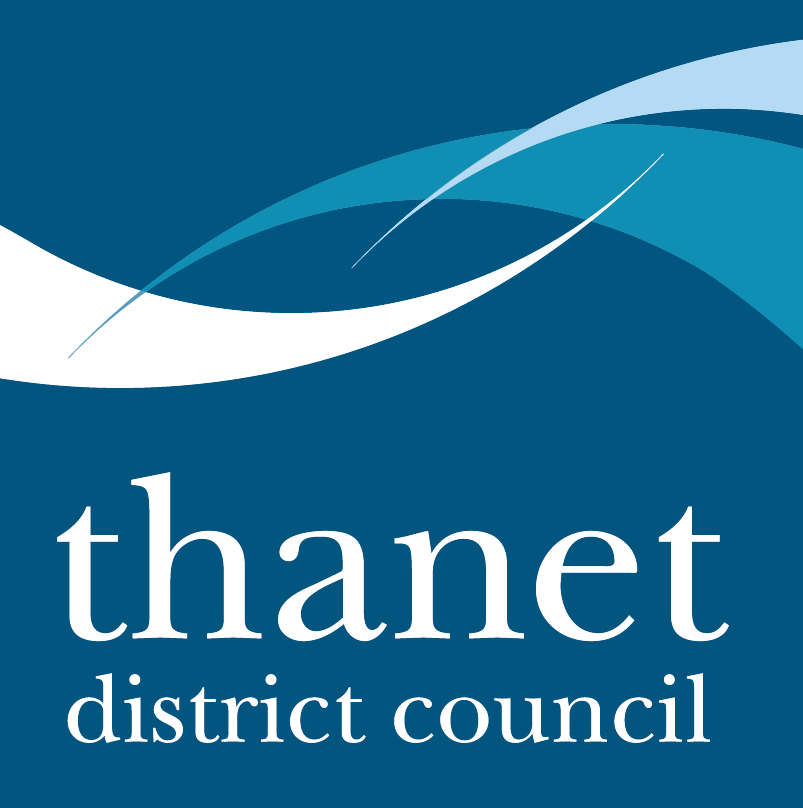 Notice to Terminate Tenancy  I hereby give you notice that it is my intention to terminate the tenancy of:Do you also rent a Council garage that you wish to terminate? YES / NOYou must give at least 4 weeks’ notice of your intention to end your tenancy. The 4 weeks must always take effect from a Monday and your termination date must also be a Monday. Your notice period cannot begin until we receive your signed termination form. Please enter your proposed tenancy end date below:Please read the guidance below regarding KeysProperty conditionRechargeable worksMeaning of vacant possession Gas & electricity readingsDoes your property have any of the following (please tick if applicable)?If you had a lifeline emergency call unit please package this up and leave it in the property, along with any pendants. A maintenance inspection of the property is required no later than 7 days before the end of the tenancy.  Please ensure you provide current mobile and landline telephone numbers and a valid email address so we can contact you to arrange this appointment.Please return to: Tenant and Leaseholder Service, Thanet District Council Offices, Cecil Street, Margate, Kent, CT9 1XZ.  Signed forms can also be emailed to myhome@thanet.gov.uk. Guidance Notes – Ending your Tenancy  You must complete a ‘Termination of Tenancy’ form giving 4 full weeks’ notice if you are moving to:Housing Association accommodationAnother Council property that is not within your current council districtPrivate rented accommodationA nursing or care homeAccommodation with family or friendsThe 4 weeks’ notice must always take effect from a Monday and your termination date must also be a Monday. Your notice period can only start once we have received your signed termination form. Termination forms can only be signed by the tenant(s) or a person with Power of Attorney. If completed by a Power of Attorney we will need to see proof of this status.Cleaning & clearing the propertyThe property, including the loft, must be left clean and clear of rubbish and all personal belongings, including white goods and furniture. Carpets should be taken up and removed from the property. Gardens should also be cleared of personal belongings and rubbish; the grass should be cut and any trees, bushes or hedges cut back to a reasonable standard. Sheds and outbuildings should be cleared of all personal belongings. Any medical aids, such as bath seats, should be returned to NHS supplies or Social Services.Any items that are left in the property, gardens, sheds or outbuildings will be regarded as unwanted and may be disposed of. Please note that you will be charged for the cost of disposal.Any repairs that you are responsible for, as the tenant, should be completed and any alterations should be reinstated, unless agreed otherwise in advance. If we need to carry out repairs because of damage or alterations to the property you will be charged for the cost of the repairs. At the end of this guidance note is a list of approximate costs that may be charged if we need to repair or clear the property.Please ensure that final gas, electricity and water meter readings are taken and leave all gas and electricity meter keys in the meters, as these cannot be transferred to a new property. Please note that we will share your data with utility companies so final bills can be calculated. You can find full details of how we use and share the information you give us on our web site at www.thanet.gov.uk/myhomePlease close all windows and doors and ensure that the property is securely locked.Advertising the propertyAs soon as we receive a signed termination form we will advertise the property on the Kent Homechoice website so we can find a new tenant. This is because the process of re-letting the property takes a number of weeks – and with high numbers of households in housing need on the register we have a duty to fill empty properties as quickly as possible. We hope you understand our reasons for this. If anybody contacts you asking to view your property, having seen it advertised online, please do not show them around. The tenant and leaseholder service will carry out viewings with any potential new tenants once you have returned the keys.Rent and benefits paymentsFull rent continues to be charged during the notice period. If the keys are not returned by midday (12 noon) on the agreed termination date, an amount equivalent to the weekly rent and service charge will continue to be charged until the keys have been returned. If you are responsible for paying the rent please ensure this is paid up in full. If you are in any doubt about the amount payable, please contact the rents team on 01843 577262.If you are in receipt of Housing Benefit or the housing element of Universal Credit (UC) please tell the Council’s benefits department or the Department of Work & Pensions (DWP) that you are moving. The Tenant and Leaseholder Service will not notify these departments. You will need to discuss your entitlement to any benefits during the termination period with the relevant department.Other things to considerAs well as benefits departments you may need to inform a number of other companies/organisations that you are moving, including:Gas, electricity and water providers – please take your own final meter readingsTelephone, broadband, sky/cable TV providersDoctors, hospitals, dentists, opticians, schoolsRoyal Mail – please arrange for mail to be redirected, if necessaryBanks, building societies and credit card companiesReturning keysClearly labelled keys should be returned to the main Council offices no later than 12 noon on the Monday the tenancy ends. Keys should be returned on a Friday or a Monday if possible, as we have staff available on these days to accept keys. You can return the keys earlier but please be aware that our maintenance contractors may start work in the property immediately.RechargesBelow are examples of approximate costs that may be charged to the deceased tenants’ estate if the property is not returned clean and in a good state of repair and decoration (except for any repairs that are the responsibility of Thanet District Council). This list does not cover all of the things that may be recharged but gives examples of the most common issues.AddressTenant’s NameProperty type/sizeReason for terminationGarage AddressTermination DateI confirm that nobody will be left living in the propertyFront or rear gardensFrontFrontRearRearRamped or level access to the front or rear doorsFrontFrontRearRearInternal/external doors suitable for wheelchair accessYesYesNoNoA flush-floor shower (walk-in shower)YesYesNoNoNumber of steps leading up to the property (if applicable)?1234 +Forwarding addressMobile telephoneLandline telephoneEmail addressNameSignedDateReplacing internal doors, if the doors were changed or damaged£118 per doorRemoving a garden shed or greenhouse which you put up£94 – minimum, depending on the size and amount to be clearedFilling in a pond£48 per square metreClearing rubbish, furniture or other belongings from your property. If there are large items or a large amount of items left this charge will increase.£94 – minimum, depending on the amount of items to be clearedClearing rubbish from your garden. If the clearance needs to be removed in a skip, you will also be charged this cost£94 – minimum£198 – per skipClearing a loft£58Clearing an outside store£29 – per storeRemoving wall lights, non-standard DIY electrical fittings, for example: metal light switches, plug sockets, down lighters and any non-standard light fitting£19 – per light fitting£12 – per double socketRemoving shelving£4 – per shelfRemoving wall cabinets£6 – per cabinetFloor covering can only be left with the agreement of your neighbourhood manager, if EKH have to remove floor covering that you have left, the costs are:Floor tilesOther types of floor coverings£5.82 – per square metre£56Removing graffiti£6 – per square metre